STAP 5 : ContextualiserenOrganisatiesHet anker Ter Brugge werkt samen met nog een aantal voorzieningen zoals bv Spermalie. Deze komen samen onder de naam de kade. Zij hebben een algemene visie opgesteld die voor alle voorzieningen het zelfde zijn als ze onder de naam de kade vallen. Hier zijn enkele doelstellingen die zij in hun visie vermelde en willen bekomen.Biedt kwaliteit van ondersteuning en realiseert zo het kwaliteit van bestaanBiedt ondersteuning op maat van elke gebruikerGelooft dat kwaliteit van ondersteuning enkel kan door inzetten van handicap specifieke  expertiseWerkt met multidisciplinaire teams waarin verschillende teamleden in meervoudige partijdige intens samenwerkenZiet de gebruiker steeds in relatie met zijn omgevingBiedt een zo ruim mogelijke continuüm aan ondersteuningsvormenWerkt vanuit het principe van volwaardig burgerschapIs een permanent lerend, evaluerend en groeiend netwerkTrekt medekundige werknemers aanWerkt samen met andere organisaties en netwerkenOrganigram: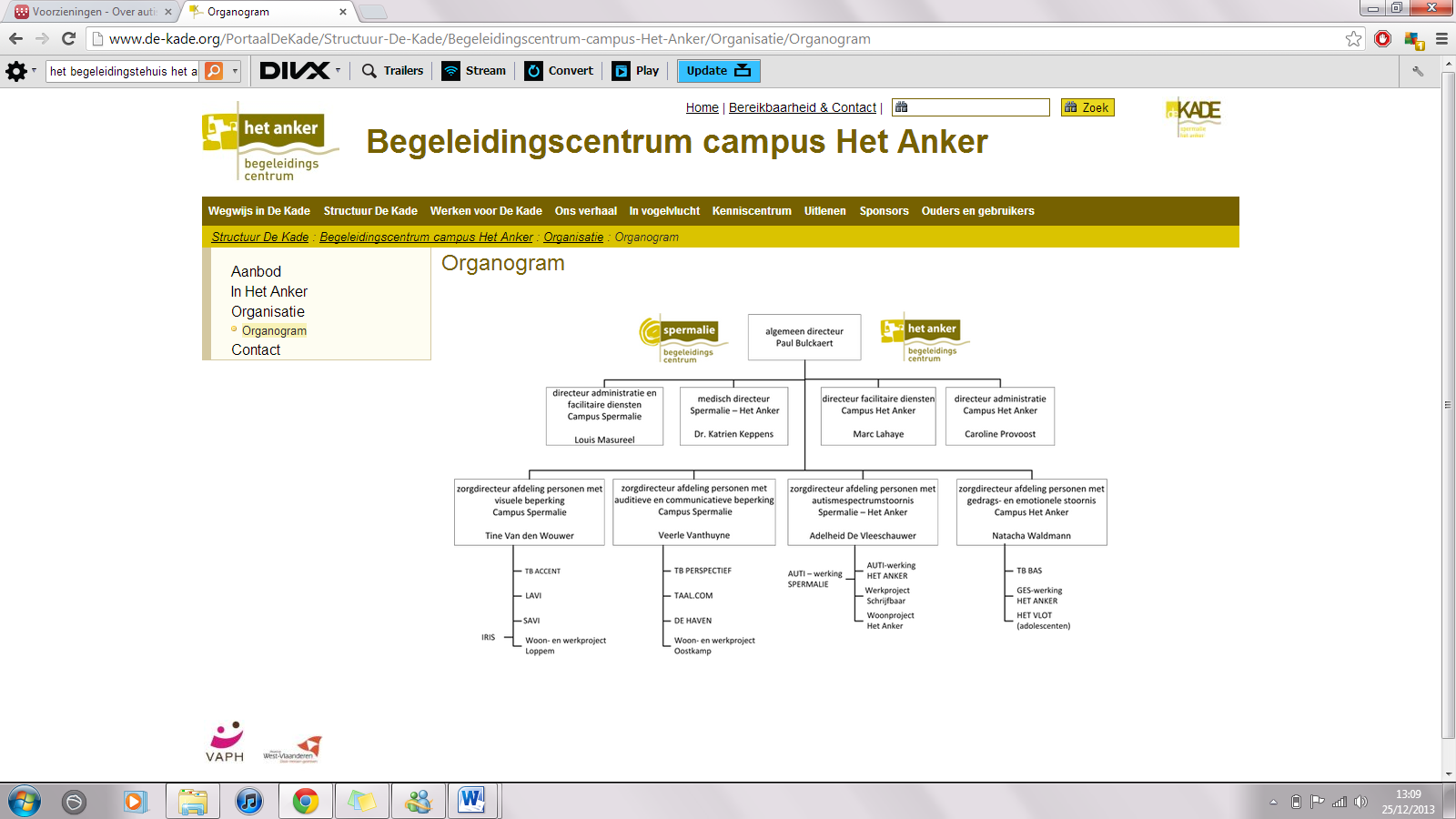 HerstellingkritiekDe website komt in de juiste en de originele versie tot bij ons. OorsprongskritiekDe informatie is betrouwbaar en  we kunnen het controleren.De pagina werd gemaakt door de verschillende voorzieningen die samen werken onder de naam de kade.Er is geen redactionele controle.Er wordt verwezen naar andere websites.Er zijn brochures en links naar andere websites waar meer en duidelijkere uitleg te verkrijgen is over de verschillende elementen die worden besproken op de hoofdsite.InterpretatiekritiekDe informatie wordt goed voorgesteld. Het is duidelijk onderverdeeld in verschillende categorieën. Dit is goed en gestructureerd voor de lezers die op de site komen.Argumenten zijn op deze site niet te vinden. De uitleg die op deze site staat gaat over de verschillende voorzieningen die onder deze koepel samen vallen.De pro’s zijn aanwezig op de site maar de contra’s niet want het de bedoeling van deze site is dat zij hun voorzieningen promoten.De auteur nuanceert.De argumenten zijn volgens mij wel geselecteerd, want hij promoot meer de voorziening dan dat hij ze afbreekt. BevoegdheidskritiekHet gaat over de verschillende voorzieningen zelf.De voorzieningen zijn erkende  begeleidingscentrums voor  Autismespectrumstoornissen. Het staat niet vermeld wie de site gemaakt heeft, ik kan dit niet terug vinden op de site.Ja, want het is de voorziening zelf. RechtzinningsheidskritiekEr zijn geen gegevens van de auteur te vinden. Het is de bedoeling dat de voorziening word gepromoot dus dit zal zeker niet bewust zijn.